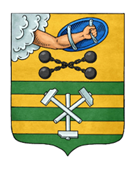 ПЕТРОЗАВОДСКИЙ ГОРОДСКОЙ СОВЕТ21 сессия 28 созываРЕШЕНИЕот 27 февраля 2019 г. № 28/21-440О внесении изменения в РегламентПетрозаводского городского Совета На основании пункта 16 статьи 19, статьи 65 Устава Петрозаводского городского округа, во исполнение протеста прокурора города Петрозаводска Петрозаводский городской Совет РЕШИЛ:Внести в Регламент Петрозаводского городского Совета, утвержденный Решением Петрозаводского городского Совета от 23.04.2009 № XXVI/XXIX-593, следующее изменение:Пункт 1.9 статьи 1 после слов «Главой Петрозаводского городского округа,» дополнить словами «прокурором города Петрозаводска,».ПредседательПетрозаводского городского Совета                                   Г.П. БоднарчукГлава Петрозаводского городского округа                          И.Ю. Мирошник